   9 января 2020 года в ГКОУ РО Пролетарской школе-интернате состоялось  III заседание педагогического совета по теме: « Особенности  обучения детей с расстройствами  аутистического спектра (РАС) в школе-интернате».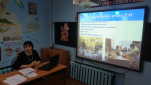  Окончилось I  полугодие учебного года и как всегда весь педагогический коллектив собрался на очередное заседание педагогического совета  уже в новом 2020 году.В работе педагогического совета принимали участие   сотрудники  школы-интерната: директор, члены администрации, педагогические и медицинские работники. Повестка педсовета:1.Особенности  обучения детей с расстройствами  аутистического спектра (РАС) при организации АООП НОО, вариант 8.3., специальных индивидуальных программ развития (СИПР) (вариант 8.4).2.Итоги II четверти.3.Утверждение графика отпусков работников образовательного учреждения на 2020 год.      В начале заседания педагогического совета, который ознаменовался  началом года,  с приветственным словом выступила директор школы-интерната Грачева Евгения Васильевна. Она поздравила коллег с наступившим Новым 2020 годом  и с душевной теплотой пожелала здоровья,  дальнейших  творческих успехов и реализации новых планов и идей. И как всегда  нацелила  весь коллектив на новые свершения, достижения и успехи в дальнейшей педагогической деятельности.   Первой по вопросу « Особенности  обучения детей с расстройствами  аутистического спектра (РАС) при организации АООП  НОО, вариант 8.3. выступила учитель класса для детей с тяжелыми множественными нарушениями развития (ТМНР) Мендель  Ольга Михайловна. Делясь личным опытом, педагог в доступной и интересной форме рассказала о личных методах и приемах обучения детей с РАС. Вниманию коллег была предоставлена презентация, фрагменты занятий с детьми РАС,   целью  которых является обретение ребенком жизненных компетенций. В ходе уроков  реализуются поставленные задачи: включение в речевую среду, развитие предпосылок предметно-манипулятивной игры, метод обучения базовым навыкам реализуется с помощью овладения пиктограммами.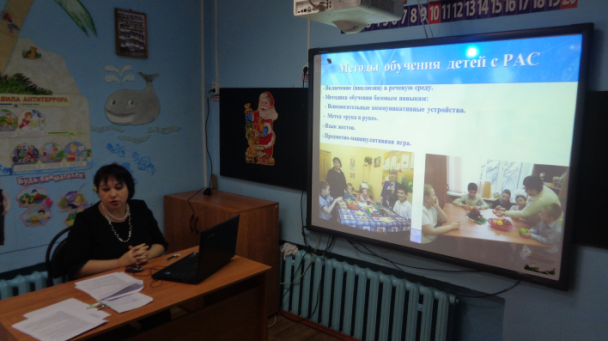 В зависимости от уровня                 интеллектуального  развития обучающиеся этой группы могут   осваивать варианты 8.3  или 8.4.образовательной программы. Опытом с работы  по специальной индивидуальной программе развития (СИПР) (вариант 8.4).поделилась учитель 1 класса Фоменко Светлана Николаевна.  На уроках русского языка, чтения, речевой практики, математики и мир природы и человека она учит соотносить цвет с формой, группировать предметы по признакам, находить заданный звук в словах, показывать  части тела на себе.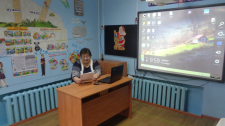 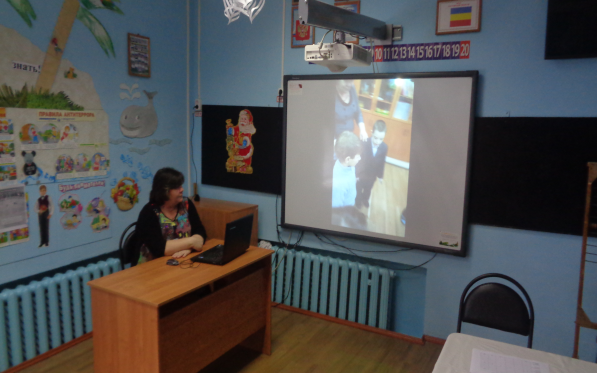    Следующей  продолжила свое выступление по этому вопросу  учитель-логопед Лещенко Татьяна Васильевна, которая рассказала что в своей работе  по формированию  речи  у аутистов использует разные виды работы: безречевые пальчиковые игры и упражнения, дидактические игры для развития зрительно- моторного комплекса, альбомы по лексическим группам и буквам с целью развития фонематического восприятия и обогащения словарного запаса.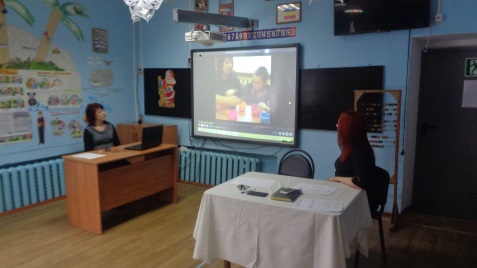 Продолжила выступление по данному вопросу  педагог-психолог Черненко Марина Викторовна, которая   представила вниманию педагогов  видеоклип по сенсорному развитию  детей с РАС под названием «Мы просто другие».   Марина Викторовна поделилась  опытом работы по формированию мелкой моторики с использованием прищепок, пробок,  пуговиц, которые она  успешно применяет на занятиях с детьми с РАС. При    утомлении обучающихся во время учебного процесса она применяет музыкатерапию,    напевая ребенку детские песенки,  что успакаивает  и положительно влияет на стимуляцию работосособности    детей с аутизмом. Постановили: полученную информацию из опыта работы  педагогов принять к сведению и использовать в своей работе.     Второй вопрос педагогического совета -  итоги II четверти 2019-2020  учебного года,  подробно осветил заместитель директора школы-интерната по учебно-воспитательной работе Поляничко Алексей Николаевич. Он проанализировал степень обученности обучающихся,  качество  знаний и успеваемость, обратив особое внимание педагогов на детей, имеющих всего лишь одну тройку в четверти. Привел сравнительный анализ пропусков уроков по болезни, по неуважительной причине по отношению аналогичного периода прошлого года  и отметил, что их число  уменьшилось, что является положительной динамикой,  к  которой нужно стремиться.      Подвел итог работы педагогов за II четверть и отметил  положительную динамику: повышение качества знаний и степени  обученности обучающихся.     Постановили: Анализ результатов обучения по итогам II  четверти 2019-2020 года принять к сведению. Учащихся, успевающих на «хорошо», отметить на общешкольной линейке,  для повышения мотивации к учебной  деятельности.      По третьему вопросу  выступила директор школы-интерната Грачева Евгения Васильевна. Она  ознакомила коллектив с приказом «Об утверждении   графиков отпусков  педагогов за 2019-2020 учебный год»    Педагогический совет прошел, как всегда, в теплой, дружеской обстановке и весь педагогический  коллектив, настроенный на дальнейший положительный результат работы, вновь принялся за реализацию интересных планов и идей.                          Информацию подготовила учитель-логопед: Яровая Г.А.